About Life in Ancient India Video Follow AlongDirections: Use this link to watch and fill in the answers. YOU MUST USE CC to help you will spelling. Use your chromebook to pause or rewind as you watch. Be ready to discuss with the class. Link: http://www.youtube.com/watch?v=ERxLSURibeQ12. What role does reincarnation play into the caste system? Must for 3 complete sentences.____________________________________________________________________________________________________________________________________________________________________________________________________________________________________________________________________________________________________________________________________________________________________________________________________________________________________13. Label each part of India’s Caste System pyramid with the names of each caste and draw a picture that represents their role in society. 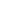 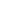 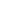 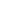 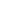 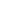 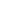 Fold and GlueAbout the Caste SystemAbout the Caste SystemHow many levels make up India’s Caste System?What are the 3 most important pillars of Indian life?What did the caste system do for India’s society?FamilyFamilyWhat was the ultimate living situation for families?Who makes up an extended family?MarriageMarriageMarriages for arranged in India. What does arranged marriage mean? Give one example of an arranged marriage.What is a dowry?VillagesVillagesWhat parts make up village?What does self-sufficient mean?What was the role of women BEFORE and AFTER Hinduism took over?